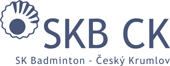 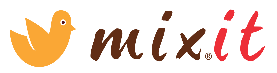 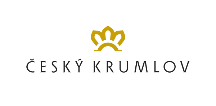 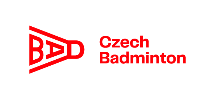 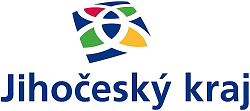 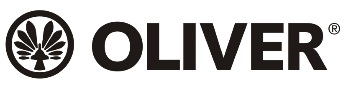 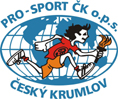 SOUPISKASOUPISKASOUPISKASOUPISKASOUPISKASOUPISKASOUPISKA36. ROČNÍK TURNAJE O ČESKOKRUMLOVSKÝ POHÁR 
REGIONÁLNÍCH VÝBĚRŮ U13(20. – 21. 4. 2024)36. ROČNÍK TURNAJE O ČESKOKRUMLOVSKÝ POHÁR 
REGIONÁLNÍCH VÝBĚRŮ U13(20. – 21. 4. 2024)36. ROČNÍK TURNAJE O ČESKOKRUMLOVSKÝ POHÁR 
REGIONÁLNÍCH VÝBĚRŮ U13(20. – 21. 4. 2024)36. ROČNÍK TURNAJE O ČESKOKRUMLOVSKÝ POHÁR 
REGIONÁLNÍCH VÝBĚRŮ U13(20. – 21. 4. 2024)36. ROČNÍK TURNAJE O ČESKOKRUMLOVSKÝ POHÁR 
REGIONÁLNÍCH VÝBĚRŮ U13(20. – 21. 4. 2024)36. ROČNÍK TURNAJE O ČESKOKRUMLOVSKÝ POHÁR 
REGIONÁLNÍCH VÝBĚRŮ U13(20. – 21. 4. 2024)36. ROČNÍK TURNAJE O ČESKOKRUMLOVSKÝ POHÁR 
REGIONÁLNÍCH VÝBĚRŮ U13(20. – 21. 4. 2024)Družstvo:Severní ČechySeverní ČechySeverní ČechySeverní ČechySeverní ČechySeverní ČechyHráči:Hráči:Hráči:Hráči:Hráči:PříjmeníJménoDatumnarozeníŽebříčekU13Klubová příslušnostKlubová příslušnostKotekJaromír07. 01. 20125.TJ Slovan VesecTJ Slovan VesecKotekMiroslav28. 08. 20139.TJ Slovan VesecTJ Slovan VesecMacekVojtěch17. 07. 201316.BK Goram TepliceBK Goram TepliceŠevelováElla10. 05. 20139.Badminton Ústí nad LabemBadminton Ústí nad LabemOrosováJolana23. 09. 20129.Badminton Ústí nad LabemBadminton Ústí nad LabemTokarováLinda02. 01. 201336.BK TU v LiberciBK TU v Liberci84